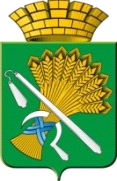 АДМИНИСТРАЦИЯ КАМЫШЛОВСКОГО ГОРОДСКОГО ОКРУГАП О С Т А Н О В Л Е Н И Еот 25.08.2020  N 565                                              Об утверждении Порядка предоставления субсидии на возмещение затрат управляющей компании общество с ограниченной ответственностью «Камышловская управляющая компания», осуществляющей управление многоквартирными домами, расположенными по адресам: Свердловская обл., г.Камышлов, ул.Молокова, д.1 и ул.Гагарина, д.8 на ремонт кровли пострадавших в результате неблагоприятных погодных явлений 25.05.2020  многоквартирных домов  	В соответствии с Бюджетным кодексом Российской Федерации, Федеральным законом от 6 октября 2003 года № 131-ФЗ «Об общих принципах организации местного самоуправления в Российской Федерации»,  Уставом Камышловского городского округа, администрация Камышловского городского округаПОСТАНОВЛЯЕТ:Утвердить:         1) Порядок предоставления субсидии на возмещение затрат управляющей компании общество с ограниченной ответственностью «Камышловская управляющая компания», осуществляющей управление многоквартирными домами, расположенными по адресам: Свердловская обл., г.Камышлов, ул.Молокова, д.1 и ул.Гагарина, д.8 на ремонт кровли пострадавших в результате неблагоприятных погодных явлений 25.05.2020  многоквартирных домов (Приложение №1).        2) Состав комиссии по предоставлению субсидии на возмещение затрат управляющей компании общество с ограниченной ответственностью «Камышловская управляющая компания», осуществляющей управление многоквартирными домами, расположенными по адресам: Свердловская обл., г.Камышлов, ул.Молокова, д.1 и ул.Гагарина, д.8 на ремонт кровли пострадавших в результате неблагоприятных погодных явлений 25.05.2020  многоквартирных домов (Приложение №2).      3) Положение о комиссии по рассмотрению заявки на предоставление субсидии на возмещение затрат управляющей компании общество с ограниченной ответственностью «Камышловская управляющая компания», осуществляющей управление многоквартирными домами, расположенными по адресам: Свердловская обл., г.Камышлов, ул.Молокова, д.1 и ул.Гагарина, д.8 на ремонт кровли пострадавших в результате неблагоприятных погодных явлений 25.05.2020  многоквартирных домов (Приложение №3).Разместить настоящее постановление на официальном сайте Камышловсвского городского округа в информационно-телекоммуникативной сети «Интернет».Контроль за исполнением настоящего постановления возложить на первого заместителя главы администрации Камышловского городского округа Бессонова Е.А. ГлаваКамышловского городского округа                                               А.В. Половников                                                                         Приложение №1УТВЕРЖДЕНпостановлением администрации Камышловского городского округаот  25.08.2020  № 565ПОРЯДОКпредоставления субсидии на возмещение затрат управляющей компании общество с ограниченной ответственностью «Камышловская управляющая компания», осуществляющей управление многоквартирными домами, расположенными по адресам: Свердловская обл., г.Камышлов, ул.Молокова, д.1 и ул.Гагарина, д.8 на ремонт кровли пострадавших в результате неблагоприятных погодных явлений 25.05.2020  многоквартирных домов 1. ОБЩИЕ ПОЛОЖЕНИЯ1.1. Настоящий Порядок регламентирует процедуру предоставления  субсидии за счет средств бюджета Камышловского городского округа (далее – местный бюджет) на возмещение затрат управляющей компании общество с ограниченной ответственностью «Камышловская управляющая компания» (далее ООО «Камышловская управляющая компания»), осуществляющей управление многоквартирными домами, расположенными по адресам: Свердловская обл., г.Камышлов, ул.Молокова, д.1 и ул.Гагарина, д.8 на ремонт кровли пострадавших в результате неблагоприятных погодных явлений 25.05.2020  многоквартирных домов (далее - получатель субсидии).1.2. Настоящий Порядок определяет цели, условия и порядок предоставления субсидии из бюджета Камышловского городского округа, категории и критерии отбора получателя субсидии, порядок возврата субсидии в случае нарушения условий, установленных при их предоставлении,  в случаях, предусмотренных соглашениями о предоставлении субсидий, а также форму контроля за соблюдением условий, целей и порядка использования субсидий их получателями.1.3. Настоящий Порядок разработан в соответствии с Бюджетным кодексом Российской Федерации, Постановлением Правительства Российской Федерации от 06.09.2016 № 887 «Об общих требованиях к нормативным правовым актам, муниципальным правовым актам, регулирующим предоставление субсидий юридическим лицам (за исключением субсидий государственным (муниципальным) учреждениям), индивидуальным предпринимателям, а также физическим лицам - производителям товаров, работ, услуг».1.4. Главным распорядителем средств бюджета Камышловского городского округа, выделенных для предоставления субсидии на возмещение затрат управляющей компании ООО «Камышловская управляющая компания», осуществляющей управление многоквартирными домами, расположенными по адресам: Свердловская обл., г.Камышлов, ул.Молокова, д.1 и ул.Гагарина, д.8 на ремонт кровли пострадавших в результате неблагоприятных погодных явлений 25.05.2020  многоквартирных домов (далее - субсидии), является администрация Камышловского городского округа (далее – главный распорядитель).1.5. Субсидия предоставляется в целях возмещения затрат управляющей компании ООО «Камышловская управляющая компания», осуществляющей управление многоквартирными домами, расположенными по адресам: Свердловская обл., г.Камышлов, ул.Молокова, д.1 и ул.Гагарина, д.8 на ремонт кровли пострадавших в результате неблагоприятных погодных явлений 25.05.2020  многоквартирных домов.1.6. При предоставлении субсидии юридическое лицо должно соответствовать следующим критериям:- осуществлять деятельность на территории Камышловского городского округа;- юридическое лицо, осуществляющие управление многоквартирными домами, расположенными по адресам: Свердловская обл., г.Камышлов, ул.Молокова, д.1 и ул.Гагарина, д.8;- не являются иностранными юридическими лицами, а также российскими юридическими лицами, в уставном (складочном) капитале которых доля участия иностранных юридических лиц, местом регистрации которых является государство или территория, включенные в утверждаемый Министерством финансов Российской Федерации перечень государств и территорий, предоставляющих льготный режим налогообложения и (или) не предусматривающих раскрытия и предоставления информации при проведении финансовых операций (офшорные зоны) в отношении таких юридических лиц, в совокупности превышает 50 процентов;- не получают средства из местного бюджета в соответствии с иными муниципальными правовыми актами на цели, указанные в пункте 1.5 настоящего Порядка.1.7. Максимальный объем средств субсидий определяется в размере, утвержденном решением Думы Камышловского городского округа о бюджете на соответствующий финансовый год и (или) сводной бюджетной росписи бюджета Камышловского городского округа на возмещение затрат управляющей компании ООО «Камышловская управляющая компания», осуществляющей управление многоквартирными домами, расположенными по адресам: Свердловская обл., г.Камышлов, ул.Молокова, д.1 и ул.Гагарина, д.8 на ремонт кровли пострадавших в результате неблагоприятных погодных явлений 25.05.2020  многоквартирных домов. 2. УСЛОВИЯ И ПОРЯДОК ПРЕДОСТАВЛЕНИЯ СУБСИДИЙ2.1. Предоставление субсидий осуществляется за счет средств бюджета Камышловского городского округа на указанные цели.2.2. При предоставлении субсидии должны соблюдаться следующие условия:1) наличие у ООО «Камышловская управляющая компания», осуществляющей управление многоквартирными домами, расположенными по адресам: Свердловская обл., г.Камышлов, ул.Молокова, д.1 и ул.Гагарина, д.8 расходов на ремонт кровли пострадавших в результате неблагоприятных погодных явлений 25.05.2020  многоквартирных домов.2) наличие документов, подтверждающих расходы на ремонт кровли пострадавших в результате неблагоприятных погодных явлений 25.05.2020  многоквартирных домов.2.3. Получатель субсидии предоставляет в администрацию Камышловского городского округа следующие документы:1) заявку по форме согласно приложению № 1 к настоящему Порядку с приложением документов по состоянию на первое число месяца, предшествующего месяцу, в котором планируется заключение соглашения;2) заверенные копии учредительных документов получателя субсидии, изменения и дополнения к ним, а также копии документов, подтверждающих полномочия руководителя получателя субсидии;3) заверенные копии документов, подтверждающие расходы на ремонт кровли пострадавших в результате неблагоприятных погодных явлений 25.05.2020  многоквартирных домов, расположенных по адресам: Свердловская обл., г.Камышлов, ул.Молокова, д.1 и ул.Гагарина, д.8;4) фотоматериал, подтверждающий фактически произведенный ремонт кровли пострадавших в результате неблагоприятных погодных явлений 25.05.2020  многоквартирных домов, расположенных по адресам: Свердловская обл., г.Камышлов, ул.Молокова, д.1 и ул.Гагарина, д.8;5) сведения о том, что  получатель субсидий не получает средства из местного бюджета в соответствии с иными муниципальными правовыми актами на цели, указанные в пункте 1.5 настоящего Порядка;6) заверенные копии бухгалтерской отчетности упрощенной, налоговой декларации по налогу уплачиваемому в связи с применением упрощенной системы, предшествующую дате подачи заявления.Копии документов представляются заверенными подписью руководителя и печатью получателя субсидии.2.4. Заявка получателя субсидии с приложением документов, указанных в пункте 2.3. настоящего Порядка, направляется сопроводительным письмом в адрес администрации Камышловского городского округа в сброшюрованном виде с описью прилагаемых документов и указанием сквозной нумерации страниц.2.5. Прием заявки осуществляется в период с 26 августа по 14 сентября 2020 года в рабочие дни с 9:00 часов до 12:00 часов, с 13:00 часов до 16:00 часов местного времени.2.6. Комиссия по предоставлению субсидии на возмещение затрат управляющей компании ООО «Камышловская управляющая компания», осуществляющей управление многоквартирными домами, расположенными по адресам: Свердловская обл., г.Камышлов, ул.Молокова, д.1 и ул.Гагарина, д.8 на ремонт кровли пострадавших в результате неблагоприятных погодных явлений 25.05.2020  многоквартирных домов (далее Комиссия) в течении 5 рабочих дней с момента получения проводит экспертизу представленных документов на предмет соответствия целям и условиям предоставления субсидий. Состав Комиссии утвержден постановлением администрации Камышловского городского округа.  Решение комиссии оформляется протоколом.При отказе в предоставлении субсидии заявитель уведомляется отделом жилищно-коммунального и городского хозяйства администрации Камышловского городского округа в течении 10 дней со дня принятия решения.2.7. Субсидия предоставляется на основании полноты, достоверности представленных документов и Соглашения, заключенного между администрацией Камышловского городского округа и получателем субсидии (далее - Соглашение - приложение № 2 к настоящему Порядку).2.8. Основанием для отказа получателю субсидий в предоставлении субсидии являются:- несоответствие представленных получателем субсидии документов требованиям, определенных пунктом 2.3 настоящего Порядка, или непредставление (предоставление не в полном объеме) указанных документов;- недостоверность представленной получателем субсидии информации.2.9. Юридическое лицо после устранения замечаний, указанных в уведомлении администрации Камышловского городского округа, вправе повторно направить пакет документов для получения субсидии.2.10. Отдел жилищно-коммунального и городского хозяйства администрации Камышловского городского округа на основании протокола в течении пяти рабочих дней готовит постановление о  предоставлении субсидии администрация Камышловского городского округа.В течении пяти рабочих дней после подписания постановления о предоставлении субсидии юридический отдел администрации Камышловского городского округа готовит проект соглашения с юридическим лицом — получателем субсидии по форме согласно Приложению № 2 к настоящему Порядку.2.11. Перечисление субсидии осуществляется в течение 10 рабочих дней с момента подписания Соглашения обеими сторонами.2.12. Субсидия перечисляется на расчетный счет, открытый получателям субсидий в учреждениях Центрального банка Российской Федерации или кредитных организациях.2.13. Размер субсидии определяется соглашением, заключенным  администрацией Камышловского городского округа с ООО «Камышловская управляющая компания», в соответствии с решением о бюджете на текущий финансовый год и (или) сводной бюджетной росписью бюджета Камышловского городского округа и может покрывать расходы управляющей компании ООО «Камышловская управляющая компания», осуществляющей управление многоквартирными домами, расположенными по адресам: Свердловская обл., г.Камышлов, ул.Молокова, д.1 и ул.Гагарина, д.8 на ремонт кровли пострадавших в результате неблагоприятных погодных явлений 25.05.2020  многоквартирных домов как полностью, так и частично.2.14. Направлением расходов, предоставляемой субсидии, является ремонт кровли пострадавших в результате неблагоприятных погодных явлений 25.05.2020  многоквартирных домов, расположенных по адресам: Свердловская обл., г.Камышлов, ул.Молокова, д.1 и ул.Гагарина, д.8.3. КОНТРОЛЬ ЗА СОБЛЮДЕНИЕМ УСЛОВИЙ, ЦЕЛЕЙ И ПОРЯДКА ПРЕДОСТАВЛЕНИЯ СУБСИДИЙ И ОТВЕТСТВЕННОСТЬ ЗА ИХ НАРУШЕНИЕ3.1. Контроль за целевым использованием предоставленных субсидий осуществляет главный распорядитель и органы муниципального финансового контроля.3.2. Предоставленная субсидия подлежит возврату в бюджет Камышловского городского округа в случае выявления несоответствий сведений, расчетов, указанных в представленных документах, фактическим сведениям, расчетам, а также в случае нецелевого использования бюджетных средств.3.3. При выявлении вышеуказанных несоответствий, отдел жилищно-коммунального и городского хозяйства администрации Камышловского городского округа совместно с юридическим отделом администрации Камышловского городского округа направляет требование о возврате средств субсидии в бюджет Камышловского городского округа в течении 10 рабочих дней.3.4. В случае невыполнения требований о возврате субсидии денежные средства взыскиваются в судебном порядке.Приложение № 1 к Порядку предоставления субсидии  на возмещение затрат управляющей компании общество с ограниченной ответственностью «Камышловская управляющая компания», осуществляющей управление многоквартирными домами, расположенными по адресам: Свердловская обл., г.Камышлов, ул.Молокова, д.1 и ул.Гагарина, д.8 на ремонт кровли пострадавших в результате неблагоприятных погодных явлений 25.05.2020  многоквартирных домов ЗАЯВКАна возмещение затрат управляющей компании общество с ограниченной ответственностью «Камышловская управляющая компания», осуществляющей управление многоквартирными домами, расположенными по адресам: Свердловская обл., г.Камышлов, ул.Молокова, д.1 и ул.Гагарина, д.8 на ремонт кровли пострадавших в результате неблагоприятных погодных явлений 25.05.2020  многоквартирных домов Настоящей заявкой ____________________________________________(наименование получателя субсидии) (далее - Получатель) извещает о подаче документов на предоставление субсидии на возмещение затрат управляющей компании общество с ограниченной ответственностью «Камышловская управляющая компания», осуществляющей управление многоквартирными домами, расположенными по адресам: Свердловская обл., г.Камышлов, ул.Молокова, д.1 и ул.Гагарина, д.8 на ремонт кровли пострадавших в результате неблагоприятных погодных явлений 25.05.2020  многоквартирных домов Объем запрашиваемой субсидии составляет _________________ (_______________________) рублей_____ коп.Запрашиваемые направления расходования средств субсидии:К настоящей заявке прилагаются следующие документы:Руководитель организации            ____________ ____________________                                                            (Ф.И.О.)        (подпись)Главный бухгалтер                   ____________ ____________________                                                            (Ф.И.О.)        (подпись)"__" _______________ 20__                                       М.П.Приложение № 2 к Порядку предоставления субсидии  на возмещение затрат управляющей компании общество с ограниченной ответственностью «Камышловская управляющая компания», осуществляющей управление многоквартирными домами, расположенными по адресам: Свердловская обл., г.Камышлов, ул.Молокова, д.1 и ул.Гагарина, д.8 на ремонт кровли пострадавших в результате неблагоприятных погодных явлений 25.05.2020 многоквартирных домов Соглашение о предоставлении субсидии  на возмещение затрат управляющей компании общество с ограниченной ответственностью «Камышловская управляющая компания», осуществляющей управление многоквартирными домами, расположенными по адресам: Свердловская обл., г.Камышлов, ул.Молокова, д.1 и ул.Гагарина, д.8 на ремонт кровли пострадавших в результате неблагоприятных погодных явлений 25.05.2020  многоквартирных домов г. Камышлов                                                 «____» ____________ 20___годаАдминистрация Камышловского городского округа, именуемая в дальнейшем «Главный распорядитель», в лице __________________________ __________________________________________________________________ действующего на основании Устава Камышловского городского округа, решения Думы Камышловского городского округа от ___ № ___, с одной   стороны, __________________________________________________________,(наименование для юридического лица, фамилия, имя, отчество дляиндивидуального предпринимателя, физического лица)именуемый в дальнейшем «Получатель», в лице________________________                   ___________________, действующего на основании______________________ ______________________________________________________________,          (Устав для юридического лица, свидетельство о государственной регистрации для индивидуального предпринимателя, паспорт для физического лица, доверенность)с  другой  стороны, далее именуемые «Стороны», в  соответствии с  Бюджетным кодексом Российской Федерации, решением Думы Камышловского городского округа от «___»__________20__года «О бюджете Камышловского городского округа на 20___ год и на плановый период 20___ и 20___ годов» и (или) сводной бюджетной росписи бюджета Камышловского городского округа, постановлением главы Камышловского городского округа от _______20___ г. № ___  «Об утверждении порядка предоставления субсидий на возмещение затрат управляющей компании общество с ограниченной ответственностью «Камышловская управляющая компания», осуществляющей управление многоквартирными домами, расположенными по адресам: Свердловская обл., г.Камышлов, ул.Молокова, д.1 и ул.Гагарина, д.8 на ремонт кровли пострадавших в результате неблагоприятных погодных явлений 25.05.2020 многоквартирных домов»  (далее – Порядок предоставления  субсидий), приказом  финансового управления администрации Камышловского городского округа от 29.12.2016 г.  № 106-О «Об утверждении типовых форм договоров (соглашений) о предоставлении субсидий из бюджета Камышловского городского округа юридическим лицам (за исключением муниципальных учреждений), индивидуальным предпринимателям, физическим лицам – производителям товаров, работ, услуг» заключили настоящее Соглашение (далее – Соглашение) о нижеследующем.1. Предмет Соглашения1.1.	Предметом   настоящего соглашения является   предоставление из бюджета Камышловского городского округа в 20__ году получателю субсидии на возмещение затрат управляющей компании общество с ограниченной ответственностью «Камышловская управляющая компания», осуществляющей управление многоквартирными домами, расположенными по адресам: Свердловская обл., г.Камышлов, ул.Молокова, д.1 и ул.Гагарина, д.8 на ремонт кровли пострадавших в результате неблагоприятных погодных явлений 25.05.2020  многоквартирных домов   (далее - Субсидия).1.2.	Субсидия предоставляется Главным распорядителем в соответствии с лимитами бюджетных обязательств, доведенными Главному распорядителю по кодам классификации расходов бюджетов Российской Федерации: код Главного распорядителя _________, раздел _______, подраздел _____, целевая статья _______________, вид расходов _______ по непрограммным расходам.2. Размер Субсидии2.1. Размер Субсидии, предоставляемой из бюджета Камышловского городского округа в соответствии с настоящим соглашением, составляет в 20___ году _______ (____________________________________) рублей;              (цифрами)                                         (прописью)3. Условия предоставления Субсидии3.1. Соответствие Получателя требованиям, установленным Порядком предоставления субсидий.3.2. Предоставление Получателем документов, необходимых для получения Субсидии, соответствие указанных документов требованиям, установленным Порядком предоставления субсидий.3.3.	Согласие Получателя на осуществление Главным распорядителем и органами муниципального финансового контроля проверок соблюдения Получателем условий, целей и порядка предоставления Субсидии.4. Порядок перечисления Субсидии4.1.	Перечисление Субсидии осуществляется в соответствии с бюджетным законодательством Российской Федерации на счет_________________________________________________________________(реквизиты счета Получателя)открытый в	.(указывается наименование кредитной организации)4.2.	Срок (периодичность) перечисления субсидии: не чаще одного раза в месяц.Перечисление Субсидии осуществляется Главным распорядителем после предоставления подтверждающих документов, с приложением копий первичных документов.4.3.	Главный распорядитель отказывает Получателю в предоставлении
Субсидии в случаях, установленных Порядком предоставления субсидий.5. Права и обязанности Сторон5.1. Главный распорядитель обязуется:1) рассмотреть в порядке и сроки, установленные Порядком предоставления субсидий, представленные Получателем документы;2) обеспечить предоставление Субсидии в порядке и при соблюдении Получателем условий предоставления Субсидии, установленных Порядком предоставления субсидий и настоящим соглашением;3)	обеспечить перечисление субсидии на счет Получателя, указанный в пункте 4.1 настоящего соглашения;4)	осуществлять контроль за соблюдением Получателем условий, целей и порядка предоставления Субсидии;5) в случае установления Главным распорядителем или получения от органа муниципального финансового контроля информации о фактах нарушения Получателем порядка, целей и условий предоставления Субсидии, предусмотренных Порядком предоставления субсидий, в том числе указания в документах, представленных Получателем, недостоверных сведений, направлять Получателю требование об устранении нарушений и приостанавливать предоставление Субсидии до устранения указанных нарушений с обязательным уведомлением Получателя;6)	в случае если Получателем допущены нарушения условий
предоставления Субсидии, нецелевое использование Субсидии, направлять Получателю требование о возврате средств Субсидии в бюджет Камышловского городского округа в срок 10 рабочих дней.Требование о возврате средств Субсидии в бюджет Камышловского городского округа подготавливается Главным распорядителем в письменной форме с указанием Получателя, платежных реквизитов, срока возврата и суммы Субсидии, подлежащей возврату.5.2.	Главный распорядитель вправе:1) запрашивать у Получателя документы и материалы, необходимые для осуществления контроля за соблюдением условий предоставления Субсидии;2) осуществлять иные права, установленные бюджетным законодательством Российской Федерации, Порядком предоставления субсидий и настоящим соглашением.5.3.	Получатель обязуется:1)	устранять факты нарушения порядка, целей и условий предоставления Субсидии в сроки, определенные в требовании Главного распорядителя;2)	возвращать в бюджет Камышловского городского округа Субсидию в размере и в сроки, определенные в требовании Главного распорядителя;3)	направлять по запросу Главного распорядителя документы и
информацию, необходимые для проведения проверок соблюдения порядка, целей и условий предоставления Субсидии, в течение трех	 дней со дня получения запроса Главного распорядителя;4) выполнять иные обязательства, установленные бюджетным
законодательством Российской Федерации, Порядком предоставления субсидий и настоящим соглашением.5.4. Получатель вправе:1) обращаться к Главному распорядителю за разъяснениями в связи с исполнением настоящего соглашения;2) осуществлять иные права, установленные бюджетным законодательством Российской Федерации, Порядком предоставления субсидий и настоящим соглашением.6. Ответственность Сторон 	6.1. В случае неисполнения или ненадлежащего исполнения своих обязательств по настоящему соглашению Стороны несут ответственность в соответствии с законодательством Российской Федерации.7. Заключительные положения 	7.1. Споры, возникающие между Сторонами в связи с исполнением настоящего соглашения, решаются ими, по возможности, путем проведения переговоров с оформлением соответствующих протоколов или иных документов.При не достижении согласия споры между Сторонами решаются в судебном порядке.7.2. Соглашение вступает в силу после его подписания Сторонами и действует до полного исполнения Сторонами своих обязательств, кроме обязательства по перечислению Субсидии в соответствии с пунктом 4.2 настоящего соглашения.Обязательство по перечислению Субсидии, указанное в пункте 4.2 настоящего Соглашения, прекращается по окончании финансового года, в котором заключено соглашение, за исключением случаев, прямо предусмотренных муниципальными нормативными правовыми актами.7.3. Изменение настоящего соглашения осуществляется по инициативе Сторон в письменной форме в виде дополнительного соглашения к настоящему соглашению, которое является его неотъемлемой частью и вступает в действие после его подписания Сторонами.7.4.	Расторжение настоящего соглашения возможно в следующих случаях:1) реорганизация или прекращение деятельности Получателя;2) нарушения Получателем порядка, целей и условий предоставления
Субсидии, установленных Порядком предоставления субсидии и настоящим
Соглашением.7.5. Настоящее соглашение заключено Сторонами в двух экземплярах, имеющих равную юридическую силу, по одному для каждой из Сторон.8. Юридические адреса и платежные реквизиты Сторон9. Подписи СторонПриложение №2УТВЕРЖДЕНпостановлением администрации Камышловского городского округа от 25.08.2020 № 565Составкомиссии по предоставлению субсидии  на возмещение затрат  управляющей компании общество с ограниченной ответственностью «Камышловская управляющая компания», осуществляющей управление многоквартирными домами, расположенными по адресам: Свердловская обл., г.Камышлов, ул.Молокова, д.1 и ул.Гагарина, д.8 на ремонт кровли пострадавших в результате неблагоприятных погодных явлений 25.05.2020 многоквартирных домовПриложение №3УТВЕРЖДЕНОк постановлению администрации Камышловского городского округа от  25.08.2020 года № 565ПОЛОЖЕНИЕо комиссии по рассмотрению заявки и отбору юридического лица, имеющего право на получение субсидии из бюджета Камышловского городского округа на возмещение затрат   управляющей компании общество с ограниченной ответственностью «Камышловская управляющая компания», осуществляющей управление многоквартирными домами, расположенными по адресам: Свердловская обл., г.Камышлов, ул.Молокова, д.1 и ул.Гагарина, д.8 на ремонт кровли пострадавших в результате неблагоприятных погодных явлений 25.05.2020 многоквартирных домов1. Настоящее Положение определяет порядок деятельности комиссии по рассмотрению заявки и отбору юридического лица, имеющего право на получение субсидий из бюджета Камышловского городского округа на возмещение затрат  управляющей компании общество с ограниченной ответственностью «Камышловская управляющая компания», осуществляющей управление многоквартирными домами, расположенными по адресам: Свердловская обл., г.Камышлов, ул.Молокова, д.1 и ул.Гагарина, д.8 на ремонт кровли пострадавших в результате неблагоприятных погодных явлений 25.05.2020 многоквартирных домов  (далее — комиссия).2. Комиссия в своей деятельности руководствуется законодательством Российской Федерации и Свердловской области, нормативно-правовыми актами Камышловского городского округа, порядком предоставления субсидий из бюджета Камышловского городского округа на возмещение затрат   управляющей компании общество с ограниченной ответственностью «Камышловская управляющая компания», осуществляющей управление многоквартирными домами, расположенными по адресам: Свердловская обл., г.Камышлов, ул.Молокова, д.1 и ул.Гагарина, д.8 на ремонт кровли пострадавших в результате неблагоприятных погодных явлений 25.05.2020 многоквартирных домов (далее - Порядок предоставления субсидий), а также настоящим Положением.3. Комиссия создается для рассмотрения и отбора заявки управляющей компании общество с ограниченной ответственностью «Камышловская управляющая компания», осуществляющей управление многоквартирными домами, расположенными по адресам: Свердловская обл., г.Камышлов, ул.Молокова, д.1 и ул.Гагарина, д.8 на ремонт кровли пострадавших в результате неблагоприятных погодных явлений 25.05.2020 многоквартирных домов.4. Комиссия рассматривает заявку о предоставлении субсидии и документы (заверенные заявителями копии документов), представляемую заявителем в Администрацию в соответствии с требованиями Порядка предоставления субсидии, и не позднее 5 рабочих дней с момента поступления заявки принимает одно из следующих решений, оформленное протоколом заседания комиссии:о предоставлении субсидии;об отказе в предоставлении субсидии по основаниям, установленным Порядком предоставления субсидий.5. Заседания комиссии назначается при поступлении от заявителей заявки о предоставлении субсидий, но не позднее 5 рабочих дней с момента поступления от заявителя заявки о предоставлении субсидии, представленной в пределах срока, установленного для представления заявок в Порядке предоставления субсидий.Дата, место и время заседания комиссии назначаются председателем комиссии (в его отсутствие - заместителем председателя комиссии).Секретарь комиссии уведомляет членов комиссии о дате, месте и времени проведения заседания комиссии, обеспечивает ознакомление членов комиссии с материалами, представляемыми для обсуждения на заседаниях комиссии.6. Заседания комиссии проводит ее председатель, а в случае его отсутствия - заместитель председателя комиссии.7. Заседание комиссии считается правомочным, если на нем присутствует не менее двух третей от общего числа ее членов.8. Решения комиссии принимаются простым большинством голосов присутствующих на заседании членов комиссии. В случае равенства голосов решающим является голос председателя комиссии.9. Решение комиссии оформляется протоколом заседания комиссии, содержащим информацию о  принятом комиссией решении о предоставлении субсидии, с указанием ее размера, либо решение об отказе в предоставлении субсидии.10. Секретарь комиссии подготавливает проект протокола заседания комиссии и представляет его на подписание председателю комиссии.Протокол заседания комиссии подписывается председателем комиссии в день заседания комиссии.11. Решения комиссии может быть обжаловано заинтересованным лицом в установленном законодательством порядке.Полное наименование юридического лицаБанковские реквизитыКонтактное лицо, телефон, факс, адрес электронной почты, юридический и фактический адреса юридического лицаДата внесения записи в ЕГРЮЛ о регистрации юридического лица№ п/пНаправлениеОбъем запрашиваемых средствN п/пНаименование документаКоличество листов1.2.3.Администрация Камышловского городского округаНаименование ПолучателяМесто нахождения:624860, Свердловская область, город Камышлов, ул.Свердлова, 41Место нахождения:(юридический адрес)Платежные реквизиты:Платежные реквизиты:Администрация Камышловского городского округа Администрация Камышловского городского округа Краткое наименованиеполучателя СубсидииКраткое наименованиеполучателя Субсидии_____________/___________________________/___________________________/____________________________/_______________(подпись)(И.О. Фамилия)(подпись)(И.О. Фамилия)Ф.И.О.ДолжностьПоловников Алексей ВладимировичГлава Камышловского городского округа, председатель комиссииБессонов Евгений Александрович Первый заместитель главы администрации Камышловского городского округа, заместитель председателя комиссииПотапова Ирина ДмитриевнаГлавный специалист отдела жилищно-коммунального и городского хозяйства администрации Камышловского городского округа, секретарь комиссииЧлены комиссии:Члены комиссии:Власова Елена НиколаевнаЗаместитель главы администрации Камышловского городского округаСолдатов Александр ГригорьевичНачальник финансового управления администрации Камышловского городского округаГиндер Светлана НиколаевнаНачальник отдела учета и отчетности администрации Камышловского городского округа, главный бухгалтерСеменова Лариса АнатольевнаНачальник отдела жилищно-коммунального и городского хозяйства администрации Камышловского городского округаУсова Оксана АндреевнаНачальник юридического отдела администрации Камышловского городского округаМихайлова Елена ВикторовнаПредседатель комитета по управлению имуществом и земельным ресурсам администрации Камышловского городского округаПьянкова Татьяна ВладимировнаВедущий специалист отдела жилищно-коммунального и городского хозяйства администрации Камышловского городского округа